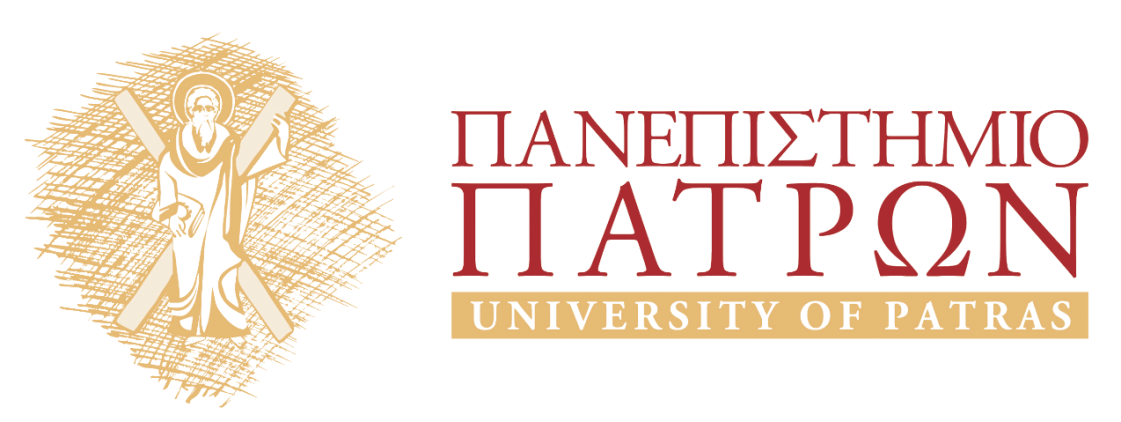 ΑριστοτέληςΕνότητα: Εισαγωγή  Στασινός ΣταυριανέαςΤμήμα Φιλοσοφίας 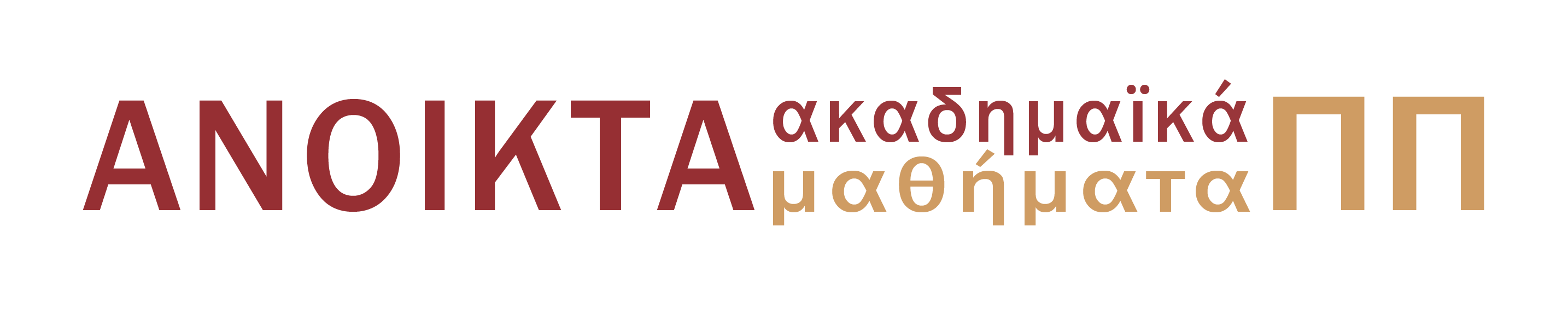 Ασκήσεις – Ερωτήσεις για την Ενότητα 1(α) Τι εννοούμε με τον όρο γνωσιοθεωρία και ποιο είναι το βασικό γνωσιοθεωρητικό ερώτημα; (β) Τι εννοούμε με τους όρους Μεταφυσική – Οντολογία και ποια είναι τα βασικά ερωτήματα της Μεταφυσικής- Οντολογίας ;(γ) Σε ποιες περιόδους χωρίζουμε την φιλοσοφική δραστηριότητα του Αριστοτέλη ;(δ) Στο ακόλουθο κείμενο διατυπώνονται οι ακόλουθοι ισχυρισμο ﷽﷽﷽﷽﷽﷽﷽﷽ν τα παραπάνω συμπερα΄οτ εΗΝ ΨΥΧΗ (βαθμί /συμπεράσματα:1. Οι άνθρωποι επιζητούν τη γνώση2. Οι άνθρωποι τρέφουμε αγάπη για τις αισθήσεις.3. Η όραση περισσότερο από κάθε άλλη αίσθηση μας δίνει γνώση Καταγράψτε τις προκείμενες που στηρίζουν κάθε ένα από τα παραπάνω συμπεράσματα.Όλοι οι άνθρωποι από τη φύση τους επιζητούν τη γνώση. Αυτό μαρτυρεί η αγάπη που τρέφουμε για τις αισθήσεις. Γιατί οι αισθήσεις μας είναι προσφιλείς, ανεξάρτητα από τη χρησιμότητά τους, γι’ αυτές τις ίδιες, και περισσότερο απ’ όλες μας είναι προσφιλής η αίσθηση της όρασης. Πράγματι προτιμούμε γενικά την όραση απ΄όλες τις αισθήσεις, όχι μόνο όταν επιδιώκουμε να επιτύχουμε κάτι πρακτικό, αλλά και όταν δεν σκοπεύουμε να κάνουμε τίποτε. Και αυτό γιατί η όραση, περισσότερο από κάθε άλλη αίσθηση, μας δίνει γνώση και μας φανερώνει πολλές διαφορές.  (Αριστοτέλους Μετά τα Φυσικά Α.1 980a21-27, μετάφραση: Βασίλης Κάλφας).Σημείωμα ΑναφοράςCopyright Πανεπιστήμιο Πατρών, Στασινός Σταυριανέας, 2015. «Αριστοτέλης: Ενότητα 1 Εισαγωγή ». Έκδοση: 1.0. Πάτρα 2015. Διαθέσιμο από τη δικτυακή διεύθυνση: https://eclass.upatras.gr/courses/PHIL1803/Σημείωμα ΑδειοδότησηςΤο παρόν υλικό διατίθεται με τους όρους της άδειας χρήσης Creative Commons Αναφορά, Μη Εμπορική Χρήση Παρόμοια Διανομή 4.0 [1] ή μεταγενέστερη, Διεθνής Έκδοση.   Εξαιρούνται τα αυτοτελή έργα τρίτων π.χ. φωτογραφίες, διαγράμματα κ.λ.π.,  τα οποία εμπεριέχονται σε αυτό και τα οποία αναφέρονται μαζί με τους όρους χρήσης τους στο «Σημείωμα Χρήσης Έργων Τρίτων».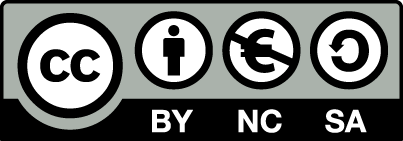 [1] http://creativecommons.org/licenses/by-nc-sa/4.0/ Ως Μη Εμπορική ορίζεται η χρήση:που δεν περιλαμβάνει άμεσο ή έμμεσο οικονομικό όφελος από την χρήση του έργου, για το διανομέα του έργου και αδειοδόχοπου δεν περιλαμβάνει οικονομική συναλλαγή ως προϋπόθεση για τη χρήση ή πρόσβαση στο έργοπου δεν προσπορίζει στο διανομέα του έργου και αδειοδόχο έμμεσο οικονομικό όφελος (π.χ. διαφημίσεις) από την προβολή του έργου σε διαδικτυακό τόποΟ δικαιούχος μπορεί να παρέχει στον αδειοδόχο ξεχωριστή άδεια να χρησιμοποιεί το έργο για εμπορική χρήση, εφόσον αυτό του ζητηθεί.Διατήρηση ΣημειωμάτωνΟποιαδήποτε αναπαραγωγή ή διασκευή του υλικού θα πρέπει να συμπεριλαμβάνει:το Σημείωμα Αναφοράςτο Σημείωμα Αδειοδότησηςτη δήλωση Διατήρησης Σημειωμάτων το Σημείωμα Χρήσης Έργων Τρίτων (εφόσον υπάρχει)μαζί με τους συνοδευόμενους υπερσυνδέσμους.ΧρηματοδότησηΤο παρόν εκπαιδευτικό υλικό έχει αναπτυχθεί στo πλαίσιo του εκπαιδευτικού έργου του διδάσκοντα.Το έργο «Ανοικτά Ακαδημαϊκά Μαθήματα στο Πανεπιστήμιο Αθηνών» έχει χρηματοδοτήσει μόνο τη αναδιαμόρφωση του εκπαιδευτικού υλικού. Το έργο υλοποιείται στο πλαίσιο του Επιχειρησιακού Προγράμματος «Εκπαίδευση και Δια Βίου Μάθηση» και συγχρηματοδοτείται από την Ευρωπαϊκή Ένωση (Ευρωπαϊκό Κοινωνικό Ταμείο) και από εθνικούς πόρους.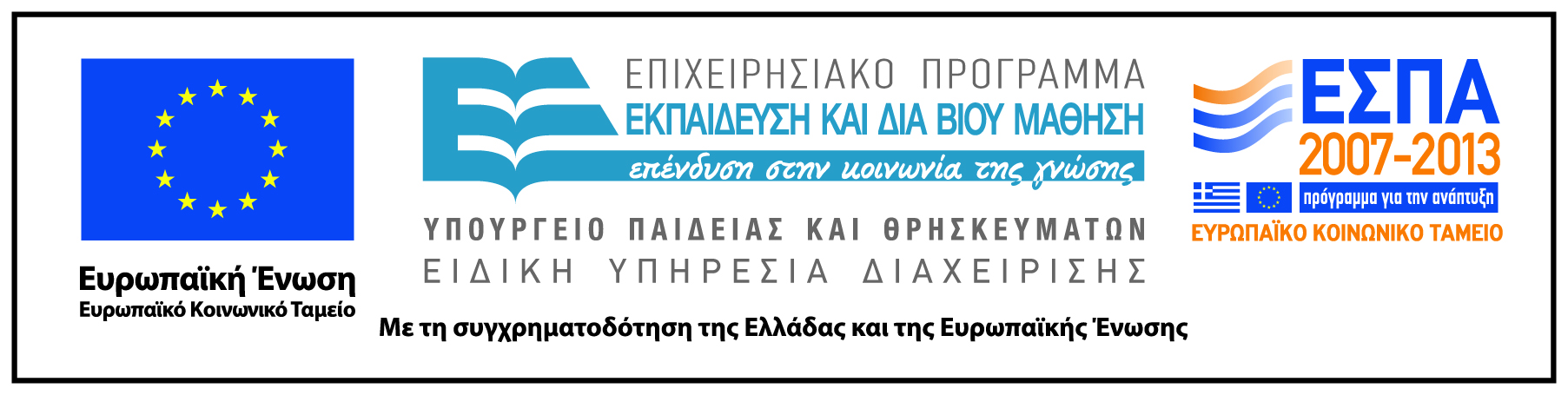 